Apple Wants Family-Friendly FareApple isn’t interested in the types of shows that become hits on HBO or Netflix, like Game of Thrones — at least not yet. The company plans to release the first few projects to everyone with an Apple device, potentially via its TV app, and top executives don’t want kids catching a stray nipple.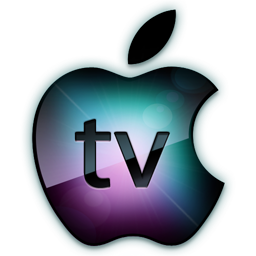 Bloomberg 10.26.17  https://www.bloomberg.com/news/articles/2017-10-25/apple-s-billion-dollar-bet-on-hollywood-is-the-opposite-of-edgy